Supplementary table 1: Patient Characteristics Among Patients Receiving at least Partially Guideline-concordant vs. Guideline-discordant Antibiotics.§ Among patients not mechanically ventilated in day 0/1/2 (n = 128,681)¤ Among patients not admitted to ICU in day 0/1/2 (n = 113,138)POA, Present on Admission; UTI, Urinary Tract Infection; ICU, Intensive Care Unit; IMV, Invasive Mechanical Ventilation;All p-values were significant at <0.05 due to large size of  data set. Guideline concordant and partially guideline concordant were combined into one category for simplicityVariable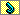 OverallHCAP-Guideline concordantHCAP-DiscordantVariablen(%)n (%)n(%)Variable149963 (100)61963 (41.3)88000 (58.9)HCAP criteriaAdmit from SNF/ICF35426 (23.6)17400 (28.1)18026 (20.5)Hemodialysis19195 (12.8)9408 (15.2)9787 (11.1)Prior admit < 90 days94619 (63.1)39453 (63.7)55166 (62.7)Immune suppressed43354 (28.9)19039 (30.7)24315 (27.6)Age^, Median (Q1 - Q3), years73 (61 - 83)72 (60 - 82)74 (62 - 83)GenderFemale77073 (51.4)30245 (48.8)46828 (53.2)Male72890 (48.6)31718 (51.2)41172 (46.8)Race/EthnicityWhite104378 (69.6)42113 (68.0)62265 (70.8)Black18962 (12.6)8778 (14.2)10184 (11.6)Hispanic5782 (3.9)2481 (4.0)3301 (3.8)Other20841 (13.9)8591 (13.9)12250 (13.9)Marital statusMarried56056 (37.4)23301 (37.6)32755 (37.2)Single79908 (53.3)33012 (53.3)46896 (53.3)Other/Missing13999 (9.3)5650 (9.1)8349 (9.5)Insurance payorMedicare114238 (76.2)46526 (75.1)67712 (76.9)Medicaid12090 (8.1)5507 (8.9)6583 (7.5)Managed care13496 (9.0)5822 (9.4)7674 (8.7)Commercial-Indemnity4340 (2.9)1732 (2.8)2608 (3.0)Other5799 (3.9)2376 (3.8)3423 (3.9)ComorbiditiesCombined comorbidity score^, Median (Q1 - Q3)4 (2 - 6)4 (2 - 6)3 (2 - 5)Congestive heart failure53582 (35.7)23114 (37.3)30468 (34.6)Valvular disease19418 (12.9)7272 (11.7)12146 (13.8)Pulmonary Hypertension13372 (8.9)5834 (9.4)7538 (8.6)Peripheral vascular disease15255 (10.2)6765 (10.9)8490 (9.6)Hypertension97699 (65.1)39638 (64.0)58061 (66.0)Paralysis7412 (4.9)4040 (6.5)3372 (3.8)Other neurological disorders23953 (16)10870 (17.5)13083 (14.9)Chronic obstructive pulmonary disease 71007 (47.3)27896 (45.0)43111 (49.0)Diabetes54908 (36.6)23912 (38.6)30996 (35.2)Hypothyroidism25040 (16.7)10228 (16.5)14812 (16.8)Acquired immune deficiency syndrome216 (0.1)109 (0.2)107 (0.1)Lymphoma5445 (3.6)2467 (4.0)2978 (3.4)Metastatic cancer8618 (5.7)4328 (7.0)4290 (4.9)Solid tumor w/out metastasis7429 (5)3295 (5.3)4134 (4.7)Rheumatoid arthritis/collagen vas7893 (5.3)3198 (5.2)4695 (5.3)Obesity14965 (10)6391 (10.3)8574 (9.7)Weight loss20480 (13.7)10960 (17.7)9520 (10.8)Deficiency Anemias61367 (40.9)27597 (44.5)33770 (38.4)Chronic Kidney disease 16145 (10.8)7265 (11.7)8880 (10.1)Principal diagnosisPneumonia92768 (61.9)27913 (45.0)64855 (73.7)Sepsis43916 (29.3)28231 (45.6)15685 (17.8)Respiratory failure or arrest13279 (8.9)5819 (9.4)7460 (8.5)Other infections (POA)UTI27267 (18.2)13925 (22.5)13342 (15.2)ICU variablesICU on day 1 or 236825 (24.6)23882 (38.5)12943 (14.7)ICU observation or CVICU on Day 1 or 28114 (5.4)4834 (7.8)3280 (3.7)Intermediate care unit on Day 1 or 23395 (2.3)1548 (2.5)1847 (2.1)SteroidsOral steroids (prednisone equivalent dosage)<10 mg 1785 (1.2)637 (1.0)1148 (1.3)>=10mg but <= 80 mg 10772 (7.2)3980 (6.4)6792 (7.7)>80 mg 3605 (2.4)1374 (2.2)2231 (2.5)Intravenous steroids (prednisone equivalent dosage)<10 mg 29 (0)18 (0)11 (0)>=10mg but <=120 1515 (1.0)693 (1.1)822 (0.9)>120 mg 36585 (24.4)14419 (23.3)22166 (25.2)Other Medications/treatments/therapiesBicarbonate8623 (5.8)5888 (9.5)2735 (3.1)Vasopressors20946 (14)15258 (24.6)5688 (6.5)Loop diuretics50814 (33.9)19770 (31.9)31044 (35.3)Insulin48478 (32.3)23235 (37.5)25243 (28.7)Arterial or Venous blood gas65878 (43.9)35080 (56.6)30798 (35.0)Blood cultures135852 (90.6)58934 (95.1)76918 (87.4)Sputum cultures20796 (13.9)10509 (17.0)10287 (11.7)Urine cultures70339 (46.9)35513 (57.3)34826 (39.6)Pleural fluid analysis1450 (1.0)761 (1.2)689 (0.8)Blood lactate44004 (29.3)27520 (44.4)16484 (18.7)Non-Invasive ventilation16624 (11.1)8861 (14.3)7763 (8.8)Invasive Mechanical Ventilation21282 (14.2)14518 (23.4)6764 (7.7)Central venous catheter6538 (4.4)4648 (7.5)1890 (2.1)Arterial catheter1976 (1.3)1346 (2.2)630 (0.7)Dobutamine1421 (0.9)1014 (1.6)407 (0.5)Foley catheter23142 (15.4)12252 (19.8)10890 (12.4)OutcomesIn-hospital mortality16706 (11.1)10189 (16.4)6517 (7.4)Late§ IMV (day 3+)6808 (5.3)3593 (7.6)3215 (4.0)Late ICU¤ admission (day 3+)5291 (4.7)2257 (5.9)3034 (4.0)LOS^, Median (Q1 - Q3), days6 (4 - 10)7 (4 - 11)5 (3 - 8)Costs^, Median (Q1 - Q3), $10,049 (6,080 - 18,309)13,777 (8,222 - 24,798)8,171 (5,212 - 13,998)